Поэтический конкурс «НАРОД И АРМИЯ ЕДИНЫ!»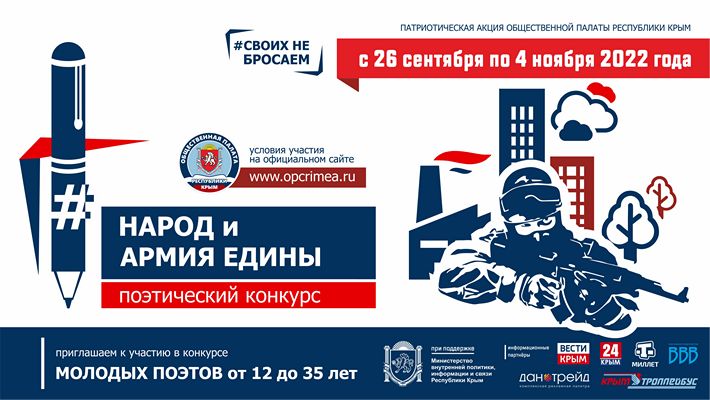 Общественная палата Крыма объявляет начало конкурса для молодых поэтов «НАРОД И АРМИЯ ЕДИНЫ!», который состоится с 26 сентября по 4 ноября 2022 года, как на территории Республики Крым, так и за его пределами.Конкурс станет продолжением акции #СвоихНеБросаем и проводится для популяризации литературного творчества, выявления талантливых авторов, обогащения тематики творчества молодых талантов проблемами современности, создания условий для интеллектуального развития молодежи, объединения и творческого общения профессиональных и самодеятельных авторов.Для участия в Конкурсе принимаются стихотворения молодых, талантливых поэтов от 12 до 35 лет по следующим номинациям:«Народ и армия – едины!»«Своих не бросаем!»«Письмо российскому воину»«Патриотизм – душа народа…»Стихотворения представляются в электронном виде на адрес: konkurs-oprk@yandex.ru  с указанием в «Теме письма» ФИО автора.В письме-сопровождении стихотворения указывается:ФИО автора полностью;Телефон и электронный адрес для обратной связи;Возраст/Дата рождения автора;Местожительство автора;Краткие сведения о себе;Номинация, в которой представлено стихотворение.Требования к оформлению письма:документ в формате Word;лист А4;шрифт: 14, Time New Romanинтервал 1,5;границы листа 2 см.К Конкурсу не допускаются стихотворения:которые содержат нецензурные или оскорбительные высказывания любого характера;которые содержат информацию, нарушающую общепринятые нормы гуманности и морали;которые порочат государственные символы (флаг, герб, гимн) Российской Федерации или субъекта Российской Федерации.* В наш адрес также вне конкурса могут присылать стихотворения все, кто готов выразить отношение к происходящим событиям.  Лучшие произведения будут опубликованы на медиаплощадках ОП РК.